УДК 81’1О ВТОРИЧНЫХ РЕЧЕВЫХ ЖАНРАХ ИНТЕРНЕТ-ДИСКУРСАВ.А. Коваленко, О.А. КрапивкинаИркутский национальный исследовательский технический университет, 664074, г. Иркутск, ул. Лермонтова, 83.Рассматриваются вопросы речежанровой вторичности в современном интернет-дискурсе. Отмечается, что вторичные речевые жанры являются производными жанрами, формирующимися в ходе изменений, происходящих в реальной действительности. Теоретической базой работы послужила концепция речевых жанров М.М. Бахтина, а также теоретические разработки современных исследователей.  Библиогр. 7 назв. Ключевые слова: жанр; первичный речевой жанр; вторичный речевой жанр; дискурс; дискурсивная практика.ON THE SECONDARY GENRES OF INTERNET DISCOURSE V. Kovalenko, O. KrapivkinaIrkutsk National Research Technical University83 Lermontov St., Irkutsk 664074The article deals with the issues of secondary nature of the genres in modern virtual discourse practices. The authors say that secondary genres are derivative genres generated as a result of social changes. The theoretical basis for the paper is a theory of speech genres by M.M. Bakhtin as well as the genre theories of modern researchers. Keywords: genre; secondary speech genre; primary speech genre; Internet discourse; discourse practiceАктуальность исследования речежанровой вторичности обусловлена тем, что современная теория речевых жанров является эффективным теоретико-методологическим инструментом анализа различных дискурсивных практик. Кроме того, несмотря на большой интерес исследователей к данному вопросу, было предпринято не так уж много попыток систематизировать вторичные речевых жанры в различных сферах дискурсивной деятельности, а также обобщить различные типы вторичности.Как представляется, изучение вторичных речевых жанров и их классификацию можно проводить на материале различных дискурсивных практик, поскольку стремительное развитие нашего общества послужило мощным стимулом для продуцирования огромного числа жанровых образований, сочетающих в себе черты различных первичных жанров. К примеру, стремительность развития сети Интернет дает возможность для диахронического осмысления представленных в ней жанров [1]. Следует отметить, что родоначальником терминов «первичный речевой жанр» и «вторичный речевой жанр» является М.М. Бахтин, который предложил их в своей работе «Проблема речевых жанров», написанной в 1953 году [2].Вторичные речевые жанры в концепции М.М. Бахтина возникают в условиях более сложного и относительно высокоразвитого и организованного культурного общения (преимущественно письменного): художественного, научного, общественно-политического и т.п. [2, с. 159]. Их формирование происходит путем переработки первичных или простых жанров, сложившихся в условиях непосредственного речевого общения. Первичные жанры входят в состав сложных, трансформируются в них и утрачивают непосредственное отношение к реальной действительности и к реальным чужим высказываниям. Например, реплики бытового диалога в романе входят в реальную действительность лишь через роман в целом, как событие художественной, а не бытовой жизни; приказ как первичный жанр в приговоре суда – через судебный приговор в целом как событие правовой реальности и т.п. Связь вторичных жанров с первичными может проявляться как в случаях, когда для именования новых, вторичных речевых жанров используется то же слово, что для первичных жанров (например, жалоба в прокуратуру или приказ министерства и т.д.), так и на уровне речевых структур.  М.Ю. Федосюк по аналогии с бахтинскими первичными и вторичными жанрами предлагает выделять элементарные и комплексные жанры. Элементарными речевыми жанрами он называет такие типы текстов, в состав которых не включены компоненты, относящиеся к другому речевому жанру (сообщение, похвала, приветствие, просьба). Комплексными речевыми жанрами называются типы текстов, в чей состав входит несколько компонентов, каждый из которых обладает относительной завершенностью и может быть рассмотрен как самостоятельный текст определенного жанра (монологические – утешение, убеждение, уговоры, и диалогические – дискуссия, беседа, спор, ссора [3, с. 104]).На предложенном М.М. Бахтиным основании строится большинство современных классификаций вторичных дискурсивных жанров. К примеру, выделяется диахроническая жанровая вторичность, предполагающая отношения последовательности во времени между первичными и вторичными жанрами, и синхроническая жанровая вторичность, противопоставляющая дискурсивные  единицы разных уровней абстракции (речевой акт, субжанр, жанр, гипержанр). К диахронической вторичности Н.Б. Рогачева [1] относит такие модели, как:1. Противопоставление речевых и риторических жанров. Риторические жанры предполагают сознательное планирование речи, отбор языковых средств для достижения субъектом своей иллокутивной цели, а речевые жанры используются спонтанно. Исходя из данной классификации, можно противопоставить, например, такие жанры интернет-коммуникации, как синхронные (чаты) и асинхронные (блоги, форумы). В первых контроль за собственной речью снижен, поэтому возможны различные нарушения языковых норм:спасибо довольно понятно для бабушки 67 хотя по своей работе я справляюсь (программы) но хочется знать больше, стаж общения с к-ром не смейтесь «наверно 10 лет» я очень имею желания овладевать знаниями ведь я самоучка, методом «тыка» и чтением пособий знакомлюсь. ❗ ❗ 😮ищу лучшего в мире программиста, зп не обещаю а интересную жизнь-точно.Кстати можно коричневые в черном цвете собрать.А есть фото как они будут выглядеть?Лена а по стельке длина тоже не указана?В таких вторичных жанрах, как форум и блог, коммуникация осуществляется в условиях темпоральной дистанции коммуникантов, что позволяет более тщательно отбирать языковые средства и организовывать свои высказывания. В форумах коммуниканты не просто делятся своими взглядами и убеждениями, но и могут привлекать аргументы для их обоснования, учитывая возможные возражения:Спасибо Вам огромное за простой язык изложения разных компьютерных проблем. Это под силу лишь по-настоящему грамотному в данной отрасли «учителю»!А клипы  у Вас отличные! (Вот интересно: я сделала ссылку на один из Ваших смайликов, но у меня в данном тексте какие-то буквы)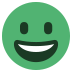 Вы определитесь чего Вы хотите. Речь надо вести не о наказании, а о восстановлении нарушенных прав и применении экономических санкций к нарушителям прав потребителя [4].Приведем пример из блога А. Навального:Вот вам факт о жизни государственных компаний России.Знаете ли вы, что госкомпания Роснефть с начала этого года (то есть за первые 24 дня 2017-го) уже потратила на закупку «юридических услуг» 2,5 миллиарда рублей? То есть это выплата сторонним организациям-подрядчикам в дополнение к той огромной юридической структуре — сотне юристов — которая есть внутри Роснефти и её дочерних обществ [5].В блогах факт осмысленного отбора языковых единиц подтверждается широким использованием языковой игры [1]. Однако тексты записей являются нередко плохо структурированными, темы связаны лишь ассоциативно, а маркеры смены отсутствуют.Как отмечает Н.Б. Рогачева, данный подход позволяет точнее объяснить современные жанровые явления, например появление интернет-жанров. Исследователь исходит из того, что вторичная речежанровая компетенция формируется на основе существующих в сознании носителя языка моделей жанров традиционного общения (первичной речежанровой компетенции). Новые жанры формируются как гибридные образования, «аккумулирующие черты различных первичных жанров». Их становление происходит на фоне общего речежанрового пространства, включающего жанры разных сфер и типов общения. Как результат, структуры вторичных жанров, сформировавшихся в разных культурах, отличающихся разным набором коммуникативных ценностей и норм, будут различаться. В качестве примера Н.Б. Рогачева приводит жанр блога, на который в русскоязычной культуре  повлияли не только модели «бумажного» дневника и частного письма, но и жанр разговора по душам, отсутствующий в англоязычной культуре [1]. 2. Противопоставление выучиваемых и невыучиваемых речевых жанров. Как считает К.Ф. Седов, одним жанрам люди обучаются специально, овладевая необходимыми языковыми компетенциями, а другие жанры усваиваются бессознательно [6]. К первому типу относят такой жанр интернет-коммуникации, как блог, общение в рамках которого предполагает постепенное усвоение жанровых норм, обучение умению подписываться при комментировании чужих постов, давать ссылки на автора при цитировании, обучение правилам составления текста и т.п.Если рассматривать динамику развития блогов как жанровых образований, можно отметить, к примеру, более высокую степень креолизованности, выражающуюся в увеличении числа картинок, фотографий, видеороликов. Примером может служить фрагмент блога А. Навального:Конечно, я не оспариваю, что крупной компании периодически надо нанимать сторонних юристов, но если ты, дружок, не можешь заплатить своему акционеру норму прибыли на уровне аналогичных нефтяных компаний, то такие юристы тебе не по карману. Будь скромнее. Помни о своей роли, задачах и приоритетах.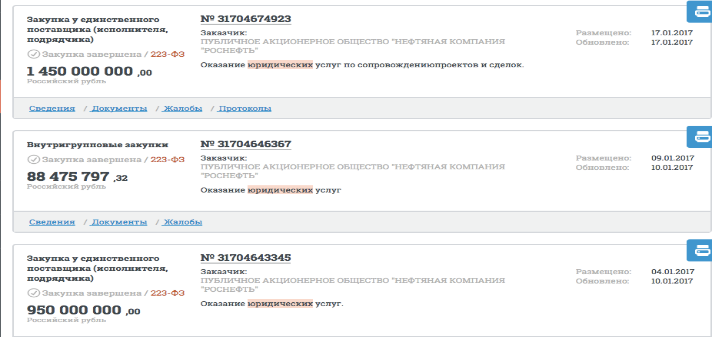 3. Противопоставление жанров «верхнего» и «нижнего» уровней текстовой деятельности [6]. Согласно К.Ф. Седову, диахронические вторичные речевые жанры соотносятся с «верхним» уровнем коммуникации и требуют от индивида более высокого уровня языковой компетенции. 4. Противопоставление прямых и косвенных жанров. Косвенные речевые жанры требуют сознательного использования непрямой коммуникации [7]. В виртуальной коммуникации к формам такой относятся относят флирт, колкость и т.д.В заключение отметим, что представленная классификация не претендует на полноту и завершенность, она может быть дополнена другими критериями. Рассмотрение вторичных речевых жанров в рамках интернет-коммуникация – перспективная тема для исследования, одним из направлений которого может стать анализ взаимоотношений первичных и вторичных жанров, выявление факторов, способствующих жанрообразованию в виртуальном коммуникативном пространстве и т.д.Библиографический список1. Рогачева Н.Б. Структура и функционирование вторичных речевых жанров интернет-коммуникации (на материале русского и английского языков): дис. … канд. филол. наук: 10.02.19. Саратов, 2011. 257 с.2. Бахтин М.М. Проблема речевых жанров // Собр. соч. М.: Русские словари, 1996. Т. 5: Работы 1940-1960 гг. С. 159–206. 3. Федосюк М.Ю. Нерешенные вопросы теории речевых жанров // Вопросы языкознания. 1997. № 5. С. 102–120.4. Юридический форум [Электронный ресурс]. URL: http://yurist-forum.ru/ (15.01.2017). 5. Блог А. Навального [Электронный ресурс]. URL: https://navalny.com/ (15.01.2017).6. Седов К. Становление структуры устного дискурса как выражение эволюции языковой личности: дис. … д-ра филол. наук: 10.02.01. Саратов, 1999. 436 с.7. Дементьев В. Теория речевых жанров. М.: Знак, 2010. 600 с. Составил претензию на ремонт и замену на аналогичный товар на время ремонта. 
Можно ли вернуть деньги и как-то наказать их?